ҡАРАР                                                          ПОСТАНОВЛЕНИЕОб отмене постановления главы администрации сельского поселения Маядыковский сельсовет муниципального   района Дюртюлинский район Республики Башкортостан № 2/6 от 24.02.2016 г. «Об утверждении порядка формирования, утверждения и ведения планов-графиков закупок для обеспечения муниципальных нужд сельского поселения Маядыковский сельсовет муниципального района Дюртюлинский район Республики Башкортостан»Рассмотрев экспертное заключение Государственного комитета Республики Башкортостан по делам юстиции № НГР RU 03086609201600004 от 25 сентября 2020 года  и руководствуясь ст. 14, 17, 43 Федерального закона № 131-ФЗ от 06.10.2013 г. «Об общих принципах организации местного самоуправления в Российской Федерации»,п о с т а н о в л я ю:1. Отменить постановление главы администрации сельского поселения Маядыковский сельсовет муниципального   района Дюртюлинский район Республики Башкортостан № 2/6 от 24.02.2016 г. «Об утверждении порядка формирования, утверждения и ведения планов-графиков закупок для обеспечения муниципальных нужд сельского поселения Маядыковский сельсовет муниципального района Дюртюлинский район Республики Башкортостан».2. Контроль за   исполнением   настоящего постановления оставляю за собой.  Глава сельского поселения						А.И. Ишалинс. Маядык13 октября  2020г.№  10/2БАШҡОРТОСТАН РЕСПУБЛИКАҺЫДүртөйлө районымуниципаль районыМиәҙәҡ  ауыл советыауыл биләмәһе  хакимиәте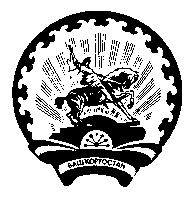 РЕСПУБЛИКА  БАШКОРТОСТАНАдминистрациясельского поселения Маядыковский сельсовет муниципального района Дюртюлинский район